附件12022年退役士兵职业技能培训示范班“八桂米粉师傅—米粉制作”报名汇总表县（区）：       填报联系人：           电话：             请各有关县（区）于2022年7月7日下午六点前将此表发送至柳州市退役军人事务局邮箱，lzty2856056@163.com。附件2退役军人职业教育和技能培训申请表本表一式二份，培训机构、县（区）退役军人事务部门各一份。附件3学员流行病学史调查表尊敬的学员：按照《中华人民共和国传染病防治法》等相关法律法规的规定及2022年自治区新冠肺炎疫情防控指挥部办公室发布的通知要求，请您配合我们的工作，如实填报以下信息：1．姓名：       性别：□男□女	联系电话：2．身份证号码：3．单位及职务：4．现住址：5．近 14天本人是否发热（体温＞37.3℃）：□是 □否（若   是，最高体温=      ℃）是否有到医疗机构发热门诊就诊史：□是 □否6．近14天本人有无以下症状（如有，请在相应方框内打√，如无则不用填写）：□干咳   □咳痰 	□鼻塞   □流涕	 □咽痛	 □乏力□气促   □胸闷	   □胸痛	 □腹泻7．近14天是否有与新冠肺炎确诊病例接触史：□是□否8．近14天是否有中高风险地区旅行史或居住史：□旅行史	□居住史	□否9．近14天是否接触过来自中高风险地区的人：□是	□否10．近14天所住小区是否有确诊新冠肺炎病例：□是	□否11．近14天是否接触过确诊新冠肺炎病例报告社区的人：□是	□否12．近28天是否从境外地区返回：□是□否（若是，请填写国家或地区           ）本人承诺以上调查情况填写属实。签名：年    月    日附件4培训班报名二维码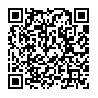 附件5培训课程安排序号姓名性别民族职务手机号码1234567891011姓    名 性    别出生年月照  片（网站采集）入伍年月政治面貌文化程度照  片（网站采集）退役年月退役方式安 置 地照  片（网站采集）身份证号健康状况照  片（网站采集）现居住地联系电话工作单位就业技能及等级申请报名培训班级2022年退役士兵职业技能培训示范班“八桂米粉师傅—米粉制作”2022年退役士兵职业技能培训示范班“八桂米粉师傅—米粉制作”2022年退役士兵职业技能培训示范班“八桂米粉师傅—米粉制作”2022年退役士兵职业技能培训示范班“八桂米粉师傅—米粉制作”2022年退役士兵职业技能培训示范班“八桂米粉师傅—米粉制作”2022年退役士兵职业技能培训示范班“八桂米粉师傅—米粉制作”培训机构名    称广西壮族自治区退役军人培训中心广西壮族自治区退役军人培训中心广西壮族自治区退役军人培训中心专   业（工   种）八桂米粉师傅—米粉制作八桂米粉师傅—米粉制作是否异地参    训是    否是    否是    否学   时（学   制）4848本人意见我申请参加政府组织的培训，保证服务从管理，遵守法律法规和培训纪律，认真学习，按要求完成学习任务。因本人原因未完成学业的，一切后果由本人负责。                                申请人（签字）：                                                              年  月  日我申请参加政府组织的培训，保证服务从管理，遵守法律法规和培训纪律，认真学习，按要求完成学习任务。因本人原因未完成学业的，一切后果由本人负责。                                申请人（签字）：                                                              年  月  日我申请参加政府组织的培训，保证服务从管理，遵守法律法规和培训纪律，认真学习，按要求完成学习任务。因本人原因未完成学业的，一切后果由本人负责。                                申请人（签字）：                                                              年  月  日我申请参加政府组织的培训，保证服务从管理，遵守法律法规和培训纪律，认真学习，按要求完成学习任务。因本人原因未完成学业的，一切后果由本人负责。                                申请人（签字）：                                                              年  月  日我申请参加政府组织的培训，保证服务从管理，遵守法律法规和培训纪律，认真学习，按要求完成学习任务。因本人原因未完成学业的，一切后果由本人负责。                                申请人（签字）：                                                              年  月  日我申请参加政府组织的培训，保证服务从管理，遵守法律法规和培训纪律，认真学习，按要求完成学习任务。因本人原因未完成学业的，一切后果由本人负责。                                申请人（签字）：                                                              年  月  日安置地县（市、区）退役军人事务局意见：                  （盖章）                                                          年  月  日安置地县（市、区）退役军人事务局意见：                  （盖章）                                                          年  月  日安置地县（市、区）退役军人事务局意见：                  （盖章）                                                          年  月  日安置地县（市、区）退役军人事务局意见：                  （盖章）                                                          年  月  日安置地县（市、区）退役军人事务局意见：                  （盖章）                                                          年  月  日安置地县（市、区）退役军人事务局意见：                  （盖章）                                                          年  月  日安置地县（市、区）退役军人事务局意见：                  （盖章）                                                          年  月  日序号日期时间授课内容授课形式负责老师1 7月11日（星期一）14:00--18:00学员报到自治区军培中心、兵帮兵教育管理集团培训学校2 7月12日（星期二）8:30--9:00开班仪式自治区军培中心、柳州市退役军人事务局2 7月12日（星期二）9:20--12:001.传统螺蛳粉饮食文化、螺蛳粉工艺流程、烹制工器具认识。2.辣椒的选购及螺蛳粉专用香辣红油的制作、存放要求。理论+实操兵帮兵教育管理集团培训学校特聘教师李军2 7月12日（星期二）14:30--18:003.酸笋、酸豆角、木耳、黄花菜的选用，储存方法、加工要点等4.木耳、黄花菜的涨发，酸笋、酸豆角、木耳、黄花菜等的刀工要求，以及烹制方法理论+实操兵帮兵教育管理集团培训学校特聘教师李军3 7月13日（星期三）8:30--12:001.调味的基本方法2.刀工技术知识                             3.螺蛳粉店铺设备与工具的选用4.花生、腐竹的选用和保管方法实操兵帮兵教育管理集团培训学校特聘教师李军3 7月13日（星期三）14:30--18:005.螺蛳的炒制、熬制。                         6.骨头的选购7.骨汤的熬制配比、加工要点                 8.干米粉的种类、质量识别，加工方法实操兵帮兵教育管理集团培训学校特聘教师李军4 7月14日（星期四）8:30--12:001.螺蛳的种类，质量识别2.螺蛳的清洗和加工3.螺蛳的炒制、熬制。4.汤水的调制要求5.干米粉的泡制6.葱花和青菜的准备7.能控制熬制的温度、时间和加料实操兵帮兵教育管理集团培训学校特聘教师李军4 7月14日（星期四）15: 00--18:00传统螺蛳粉烹制考核闭卷柳州城市职业学院57月15日（星期五）8:20--9:00善元螺蛳粉产业园现场观摩教学讲解员57月15日（星期五）10:00--10:40螺霸王螺蛳粉文化展览馆现场观摩教学讲解员57月15日（星期五）11:00--12:00论坛：深入贯彻学习习近平总书记视察广西一周年重要讲话精神——“小米粉，大产业”退役军人螺蛳粉创业论坛现场观摩教学产业园副总57月15日（星期五）14:30--18:00线上直播技巧分享现场观摩教学直播电商产业学院专家6 7月16日（星期六）8:30--12:00创业课程：螺蛳粉开店经营风险分析；螺蛳粉开店创业（成功或失败）经验解说或案例分析；螺蛳粉店日常管理、物料采购、成本控制等；理论兵帮兵教育管理集团培训学校特聘教师6 7月16日（星期六）14:30--18:00螺蛳粉店前期开店准备、店面选址、装修指导、促销方法等；创业金融产品推介（柳州银行——桂惠贷，拥军贷）；国家创业担保贷款产品推介（融资担保公司）理论兵帮兵教育管理集团培训学校特聘教师7 7月17日（星期天）9:00--12:00学员总结分享；结班仪式，学员返程自治区军培中心、柳州市退役军人事务局、兵帮兵教育管理集团培训学校